【岸和田市】施設名①平和啓発柱住所岸和田市西之内町　まなび中央公園内HP―施設写真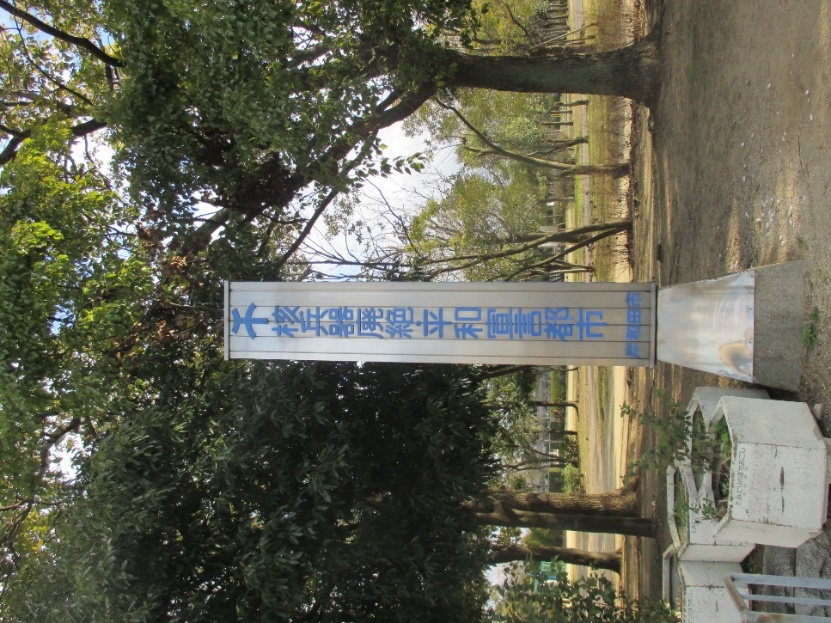 施設名②平和啓発柱住所岸和田市下松町　JR下松駅ロータリー内HP―施設写真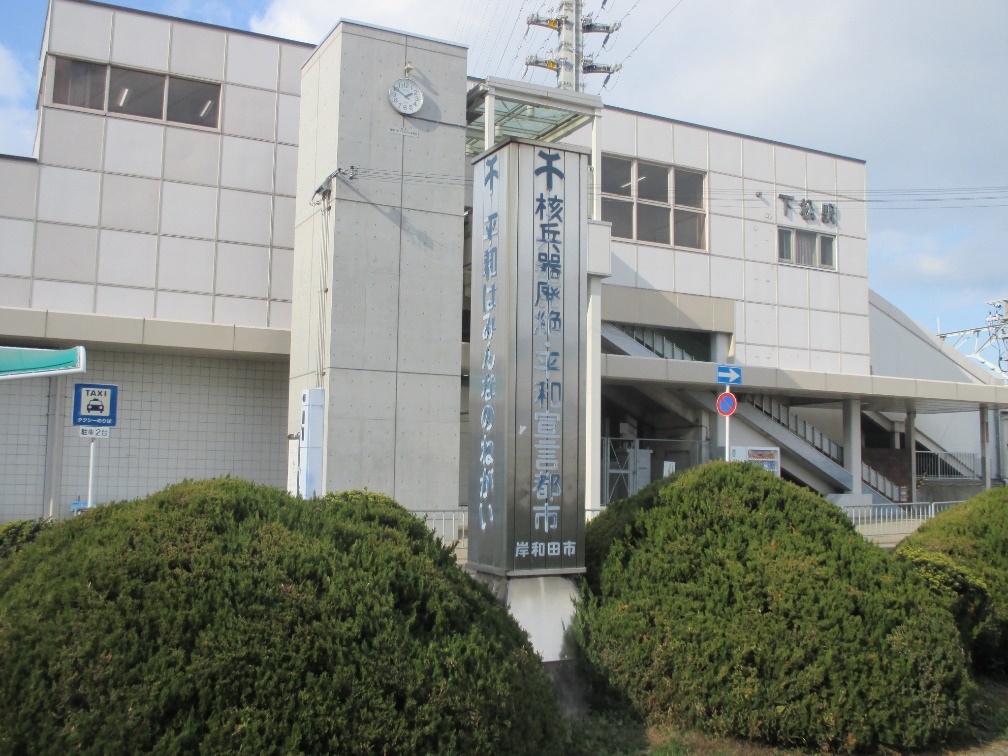 施設名③平和モニュメント住所岸和田市宮本町　南海岸和田駅山側ロータリー内HP―施設写真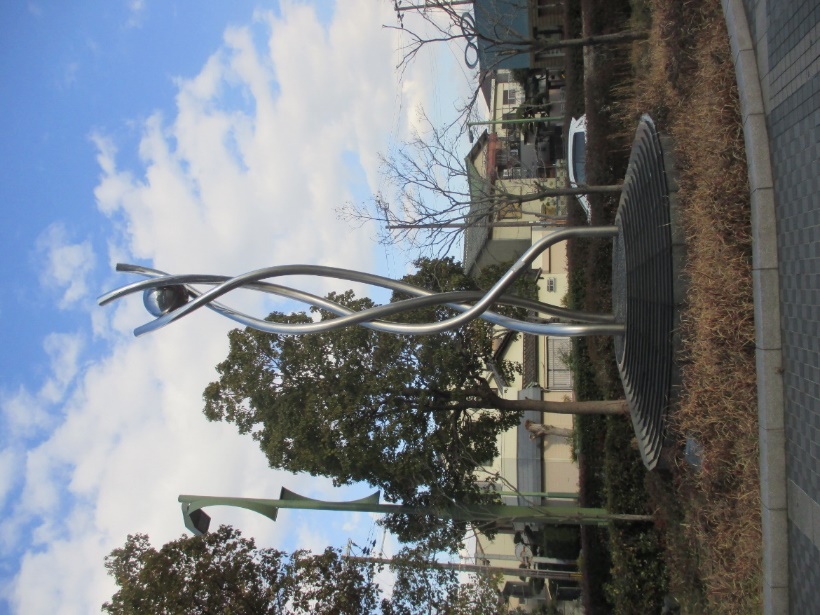 施設名④被爆アオギリ二世住所岸和田市岸城町　岸和田市役所駐車場内HP―施設写真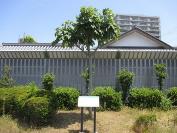 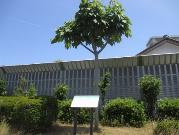 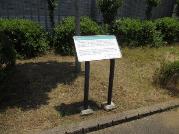 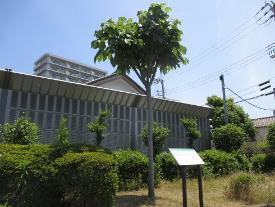 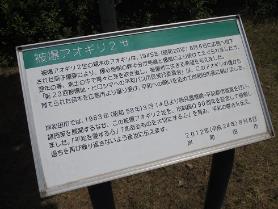 